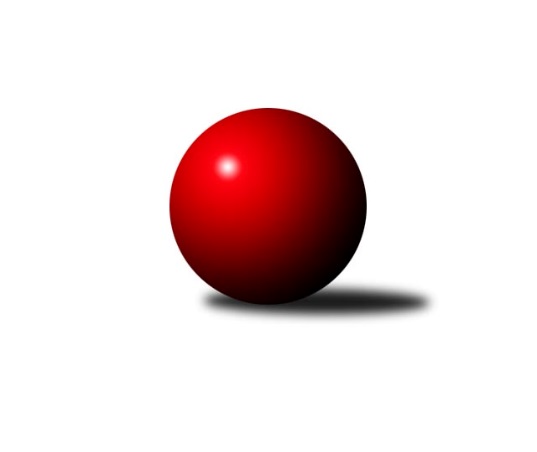 Č.14Ročník 2010/2011	29.1.2011Nejlepšího výkonu v tomto kole: 3361 dosáhlo družstvo: KK Zábřeh2. KLM B 2010/2011Výsledky 14. kolaSouhrnný přehled výsledků:SK Baník Ratiškovice	- KK Blansko 	5:3	3234:3227	11.0:13.0	29.1.SK Camo Slavičín ˝A˝	- TJ Třebíč	2:6	3210:3293	10.0:14.0	29.1.TJ Rostex Vyškov ˝A˝	- TJ Start Rychnov n. Kn.	7:1	3249:3204	14.5:9.5	29.1.TJ BOPO Třebíč	- KK Šumperk˝A˝	5:3	3319:3264	13.0:11.0	29.1.Sokol Přemyslovice˝A˝	- KK Moravská Slávia Brno ˝B˝	7:1	3313:3209	16.5:7.5	29.1.KK Zábřeh	- TJ Opava˝A˝	6:2	3361:3173	15.0:9.0	29.1.Tabulka družstev:	1.	TJ Třebíč	14	12	1	1	80.5 : 31.5 	192.5 : 143.5 	 3321	25	2.	TJ Opava˝A˝	14	9	1	4	64.0 : 48.0 	185.5 : 150.5 	 3275	19	3.	SK Baník Ratiškovice	14	9	0	5	64.5 : 47.5 	176.5 : 159.5 	 3261	18	4.	KK Blansko	14	8	1	5	64.5 : 47.5 	178.0 : 158.0 	 3285	17	5.	TJ Start Rychnov n. Kn.	14	7	1	6	54.5 : 57.5 	165.0 : 171.0 	 3183	15	6.	KK Šumperk˝A˝	14	6	2	6	58.0 : 54.0 	157.0 : 179.0 	 3261	14	7.	TJ Rostex Vyškov ˝A˝	14	5	3	6	57.0 : 55.0 	167.5 : 168.5 	 3282	13	8.	KK Zábřeh	14	6	0	8	54.5 : 57.5 	174.5 : 161.5 	 3276	12	9.	SK Camo Slavičín ˝A˝	14	5	1	8	49.0 : 63.0 	160.5 : 175.5 	 3202	11	10.	TJ BOPO Třebíč	14	4	1	9	41.5 : 70.5 	153.0 : 183.0 	 3217	9	11.	Sokol Přemyslovice˝A˝	14	3	2	9	44.0 : 68.0 	155.0 : 181.0 	 3175	8	12.	KK Moravská Slávia Brno ˝B˝	14	3	1	10	40.0 : 72.0 	151.0 : 185.0 	 3204	7Podrobné výsledky kola:	 SK Baník Ratiškovice	3234	5:3	3227	KK Blansko 	Jakub Toman	129 	 107 	 126 	135	497 	 1:3 	 521 	 134	124 	 144	119	Roman Flek	Jakub Tomančák	149 	 116 	 145 	142	552 	 2.5:1.5 	 533 	 126	136 	 129	142	Ladislav Novotný	Luděk Rychlovský	146 	 161 	 143 	132	582 	 3:1 	 550 	 138	152 	 127	133	Lukáš Hlavinka	Josef Toman	112 	 122 	 133 	158	525 	 1:3 	 543 	 137	131 	 139	136	Ondřej Němec	Viktor Výleta	148 	 144 	 123 	137	552 	 3:1 	 519 	 120	153 	 116	130	Martin Honc	Aleš Zálešák	130 	 130 	 150 	116	526 	 0.5:3.5 	 561 	 130	136 	 158	137	Petr Michálekrozhodčí: Nejlepší výkon utkání: 582 - Luděk Rychlovský	 SK Camo Slavičín ˝A˝	3210	2:6	3293	TJ Třebíč	Pavel Sláma	130 	 136 	 136 	129	531 	 1:3 	 563 	 134	171 	 121	137	Václav Rypel	Tomáš Polášek	127 	 150 	 138 	157	572 	 3:1 	 566 	 125	137 	 159	145	Petr Března	Jiří Zimek	154 	 135 	 127 	118	534 	 1:3 	 536 	 132	143 	 132	129	Miroslav Mátl	Zdeněk Gajda *1	126 	 122 	 128 	139	515 	 0:4 	 600 	 132	152 	 161	155	Aleš Zeman	Libor Pekárek ml.	120 	 125 	 144 	127	516 	 2:2 	 524 	 147	133 	 130	114	Kamil Nestrojil	Karel Ivaniš	131 	 138 	 141 	132	542 	 3:1 	 504 	 107	126 	 134	137	Karel Uhlíř *2rozhodčí: střídání: *1 od 61. hodu Bronislav Fojtík, *2 od 61. hodu Vladimír KantorNejlepší výkon utkání: 600 - Aleš Zeman	 TJ Rostex Vyškov ˝A˝	3249	7:1	3204	TJ Start Rychnov n. Kn.	Jiří Trávníček	124 	 140 	 136 	128	528 	 2:2 	 524 	 117	120 	 144	143	Petr Galus	Aleš Staněk	152 	 123 	 121 	145	541 	 3:1 	 552 	 145	152 	 119	136	Jiří Kmoníček	Ladislav Musil	125 	 119 	 126 	111	481 	 1:3 	 525 	 119	141 	 131	134	Jiří Brouček	Kamil Bednář	139 	 136 	 135 	139	549 	 3.5:0.5 	 512 	 134	115 	 135	128	Jakub Seniura	Petr Pevný	153 	 137 	 153 	140	583 	 2:2 	 570 	 133	141 	 146	150	Vojta Šípek	Eduard Varga	163 	 141 	 139 	124	567 	 3:1 	 521 	 137	131 	 119	134	Dalibor Ksandrrozhodčí: Nejlepší výkon utkání: 583 - Petr Pevný	 TJ BOPO Třebíč	3319	5:3	3264	KK Šumperk˝A˝	Jan Grygar	158 	 117 	 124 	130	529 	 2:2 	 540 	 132	147 	 133	128	Miroslav Smrčka	Jiří Mikoláš	153 	 151 	 134 	169	607 	 4:0 	 522 	 137	121 	 132	132	Zdeněk Palyza	Vladimír Dřevo	126 	 118 	 135 	134	513 	 0:4 	 572 	 142	146 	 136	148	Jaroslav Vymazal	Bohumil Drápela	141 	 126 	 150 	123	540 	 3:1 	 510 	 140	118 	 105	147	Marek Zapletal	Robert Pevný	149 	 145 	 135 	150	579 	 4:0 	 535 	 143	136 	 130	126	Jan Petko	František Jakoubek	129 	 142 	 143 	137	551 	 0:4 	 585 	 141	152 	 146	146	Josef Toušrozhodčí: Nejlepší výkon utkání: 607 - Jiří Mikoláš	 Sokol Přemyslovice˝A˝	3313	7:1	3209	KK Moravská Slávia Brno ˝B˝	Pavel Lužný	137 	 140 	 137 	132	546 	 2:2 	 526 	 130	143 	 144	109	Daniel Svoboda	Ladislav Stárek	137 	 135 	 153 	132	557 	 3:1 	 551 	 142	131 	 147	131	Michal Kellner	Vojtěch Jurníček	131 	 138 	 145 	147	561 	 4:0 	 498 	 130	107 	 140	121	Radim Hostinský	Milan Zezulka	147 	 145 	 133 	123	548 	 2.5:1.5 	 537 	 149	136 	 129	123	Dalibor Dvorník	Radek Grulich	140 	 134 	 134 	132	540 	 2:2 	 553 	 137	159 	 136	121	Jan Bernatík	Jiří Zezulka st.	165 	 129 	 128 	139	561 	 3:1 	 544 	 124	164 	 121	135	Svatopluk Krejčírozhodčí: Nejlepšího výkonu v tomto utkání: 561 kuželek dosáhli: Vojtěch Jurníček, Jiří Zezulka st.	 KK Zábřeh	3361	6:2	3173	TJ Opava˝A˝	Pavel Hrdlička	144 	 131 	 146 	150	571 	 3:1 	 485 	 111	135 	 113	126	Milan Jahn	Martin Sitta	147 	 162 	 145 	171	625 	 4:0 	 516 	 132	134 	 127	123	Rudolf Haim	Lukáš Horňák	135 	 145 	 130 	136	546 	 2:2 	 539 	 134	135 	 131	139	Petr Bracek	Josef Sitta	149 	 128 	 138 	150	565 	 3:1 	 517 	 125	131 	 132	129	Vladimír Konečný	Zdeněk Švub	162 	 128 	 124 	131	545 	 2:2 	 548 	 146	114 	 144	144	Jiří Vícha	Jiří Flídr	121 	 131 	 154 	103	509 	 1:3 	 568 	 133	157 	 114	164	Jiří Hendrychrozhodčí: Nejlepší výkon utkání: 625 - Martin SittaPořadí jednotlivců:	jméno hráče	družstvo	celkem	plné	dorážka	chyby	poměr kuž.	Maximum	1.	Petr Pevný 	TJ Rostex Vyškov ˝A˝	587.59	382.4	205.2	1.4	8/8	(618)	2.	Martin Sitta 	KK Zábřeh	577.29	374.1	203.2	1.9	7/8	(625)	3.	Václav Rypel 	TJ Třebíč	575.37	377.9	197.5	2.1	7/8	(618)	4.	Kamil Nestrojil 	TJ Třebíč	575.13	375.5	199.6	1.9	8/8	(611)	5.	Ondřej Němec 	KK Blansko 	574.76	381.7	193.1	1.4	7/8	(610)	6.	Radim Marek 	TJ Opava˝A˝	568.40	369.0	199.4	0.8	7/8	(633)	7.	Josef Touš 	KK Šumperk˝A˝	566.50	363.2	203.3	1.4	8/8	(607)	8.	Jiří Mikoláš 	TJ BOPO Třebíč	562.27	362.3	200.0	2.2	8/8	(607)	9.	Luděk Rychlovský 	SK Baník Ratiškovice	561.65	365.4	196.2	1.8	7/8	(598)	10.	Josef Sitta 	KK Zábřeh	561.59	377.1	184.5	1.9	8/8	(593)	11.	Jiří Trávníček 	TJ Rostex Vyškov ˝A˝	559.45	374.6	184.9	3.3	7/8	(614)	12.	Lukáš Horňák 	KK Zábřeh	559.45	365.0	194.4	2.4	8/8	(593)	13.	Robert Pevný 	TJ BOPO Třebíč	556.73	364.5	192.2	2.5	8/8	(600)	14.	Jiří Vícha 	TJ Opava˝A˝	554.02	364.3	189.7	4.5	8/8	(612)	15.	Petr Března 	TJ Třebíč	553.66	363.3	190.3	2.9	8/8	(608)	16.	Jakub Tomančák 	SK Baník Ratiškovice	553.02	365.4	187.6	2.5	8/8	(590)	17.	Jiří Hendrych 	TJ Opava˝A˝	552.89	369.8	183.1	3.2	8/8	(592)	18.	Viktor Výleta 	SK Baník Ratiškovice	551.79	366.1	185.7	3.8	7/8	(580)	19.	Eduard Varga 	TJ Rostex Vyškov ˝A˝	551.75	373.5	178.3	4.4	8/8	(597)	20.	Jan Petko 	KK Šumperk˝A˝	551.20	364.6	186.6	2.5	8/8	(610)	21.	Dalibor Ksandr 	TJ Start Rychnov n. Kn.	549.16	358.7	190.5	1.4	8/8	(585)	22.	Aleš Zeman 	TJ Třebíč	548.43	363.6	184.8	3.0	8/8	(600)	23.	Jiří Zezulka st. 	Sokol Přemyslovice˝A˝	548.40	358.2	190.2	2.3	7/8	(604)	24.	Vladimír Konečný 	TJ Opava˝A˝	547.73	353.9	193.8	2.8	8/8	(613)	25.	Ladislav Novotný 	KK Blansko 	547.45	358.8	188.7	2.5	8/8	(583)	26.	Jiří Flídr 	KK Zábřeh	546.86	361.1	185.7	2.9	8/8	(577)	27.	Aleš Staněk 	TJ Rostex Vyškov ˝A˝	546.02	367.5	178.5	5.0	7/8	(585)	28.	Miloš Stloukal 	KK Moravská Slávia Brno ˝B˝	545.44	361.0	184.4	3.1	6/8	(570)	29.	Pavel Sláma 	SK Camo Slavičín ˝A˝	545.04	365.1	180.0	3.4	8/8	(595)	30.	Dalibor Dvorník 	KK Moravská Slávia Brno ˝B˝	543.73	364.8	179.0	4.0	8/8	(625)	31.	Libor Pekárek ml. 	SK Camo Slavičín ˝A˝	543.21	364.1	179.2	4.5	8/8	(573)	32.	Petr Michálek 	KK Blansko 	542.40	365.2	177.2	4.0	8/8	(561)	33.	Kamil Bednář 	TJ Rostex Vyškov ˝A˝	541.43	359.3	182.2	4.0	6/8	(561)	34.	Josef Toman 	SK Baník Ratiškovice	541.14	366.8	174.3	4.5	7/8	(594)	35.	Bohumil Drápela 	TJ BOPO Třebíč	541.00	352.3	188.7	2.8	8/8	(565)	36.	Milan Mokrý 	TJ Třebíč	540.96	358.3	182.7	2.3	6/8	(614)	37.	Ladislav Stárek 	Sokol Přemyslovice˝A˝	540.63	365.0	175.7	3.7	8/8	(594)	38.	Stanislav Žáček 	KK Moravská Slávia Brno ˝B˝	539.69	356.0	183.7	2.6	6/8	(604)	39.	Roman Flek 	KK Blansko 	539.46	365.1	174.3	3.4	8/8	(580)	40.	Martin Honc 	KK Blansko 	538.56	355.7	182.9	2.8	8/8	(588)	41.	Miroslav Smrčka 	KK Šumperk˝A˝	537.98	362.4	175.6	3.0	8/8	(575)	42.	Tomáš Polášek 	SK Camo Slavičín ˝A˝	537.82	366.6	171.2	5.3	7/8	(593)	43.	Petr Wolf 	TJ Opava˝A˝	536.90	360.3	176.6	2.1	6/8	(562)	44.	Marek Zapletal 	KK Šumperk˝A˝	536.43	362.3	174.1	4.6	8/8	(578)	45.	Aleš Zálešák 	SK Baník Ratiškovice	535.58	351.0	184.6	4.4	8/8	(576)	46.	Jaroslav Sedlář 	KK Šumperk˝A˝	533.47	360.8	172.7	4.6	6/8	(580)	47.	Zdeněk Palyza 	KK Šumperk˝A˝	532.81	362.5	170.3	3.1	8/8	(574)	48.	František Novák 	SK Camo Slavičín ˝A˝	530.86	354.3	176.6	4.6	7/8	(567)	49.	Karel Ivaniš 	SK Camo Slavičín ˝A˝	530.71	352.6	178.1	2.2	8/8	(586)	50.	Jan Grygar 	TJ BOPO Třebíč	530.71	355.3	175.4	4.6	7/8	(580)	51.	Pavel Lužný 	Sokol Přemyslovice˝A˝	527.96	354.0	173.9	4.1	8/8	(584)	52.	Petr Holanec 	TJ Start Rychnov n. Kn.	527.83	357.1	170.7	5.0	6/8	(582)	53.	Petr Bracek 	TJ Opava˝A˝	525.38	354.0	171.4	4.9	8/8	(567)	54.	František Jakoubek 	TJ BOPO Třebíč	525.25	357.4	167.9	5.2	8/8	(551)	55.	Jiří Kmoníček 	TJ Start Rychnov n. Kn.	525.20	356.6	168.6	2.9	8/8	(552)	56.	Jiří Zimek 	SK Camo Slavičín ˝A˝	524.95	354.6	170.3	5.4	7/8	(572)	57.	Jiří Brouček 	TJ Start Rychnov n. Kn.	524.37	354.0	170.4	3.6	7/8	(565)	58.	Milan Zezulka 	Sokol Přemyslovice˝A˝	523.35	356.5	166.9	5.5	7/8	(571)	59.	Vojta Šípek 	TJ Start Rychnov n. Kn.	522.34	351.4	170.9	6.4	7/8	(570)	60.	Vojtěch Jurníček 	Sokol Přemyslovice˝A˝	521.71	353.3	168.4	4.0	8/8	(561)	61.	Petr Trusina 	KK Moravská Slávia Brno ˝B˝	521.22	359.4	161.8	7.2	6/8	(560)	62.	Lubomír Kalakaj 	KK Moravská Slávia Brno ˝B˝	518.56	351.7	166.9	7.8	6/8	(568)	63.	Vladimír Dřevo 	TJ BOPO Třebíč	509.57	350.5	159.1	8.6	7/8	(590)	64.	Pavel Hrdlička 	KK Zábřeh	508.02	357.3	150.8	6.5	8/8	(580)		Milan Krejčí 	KK Moravská Slávia Brno ˝B˝	578.00	377.0	201.0	3.0	1/8	(578)		Miloš Švarcberger 	KK Moravská Slávia Brno ˝B˝	566.25	364.5	201.8	2.6	2/8	(594)		Pavel Hendrych 	TJ Opava˝A˝	560.00	382.0	178.0	2.0	1/8	(560)		Pavel Kovalčík 	TJ Opava˝A˝	557.00	366.0	191.0	2.0	1/8	(557)		Jan Bernatík 	KK Moravská Slávia Brno ˝B˝	555.67	376.8	178.8	3.5	3/8	(587)		Ivo Hostinský 	KK Moravská Slávia Brno ˝B˝	554.00	361.0	193.0	6.0	2/8	(603)		Miroslav Mátl 	TJ Třebíč	551.11	365.1	186.0	4.8	3/8	(575)		Michal Kellner 	KK Moravská Slávia Brno ˝B˝	551.00	355.0	196.0	0.0	1/8	(551)		Svatopluk Krejčí 	KK Moravská Slávia Brno ˝B˝	551.00	357.5	193.5	3.0	2/8	(558)		Roman Porubský 	KK Blansko 	550.53	363.4	187.1	2.0	5/8	(599)		Lukáš Hlavinka 	KK Blansko 	548.89	358.2	190.7	2.4	3/8	(570)		Karel Uhlíř 	TJ Třebíč	548.70	363.7	185.0	3.9	5/8	(583)		Bronislav Fojtík 	SK Camo Slavičín ˝A˝	547.00	380.0	167.0	7.0	1/8	(547)		Jaroslav Vymazal 	KK Šumperk˝A˝	546.67	366.9	179.8	3.8	3/8	(572)		Radim Hostinský 	KK Moravská Slávia Brno ˝B˝	546.00	356.8	189.2	2.4	5/8	(577)		Zdeněk Gajda 	SK Camo Slavičín ˝A˝	546.00	359.0	187.0	3.0	1/8	(546)		Radek Grulich 	Sokol Přemyslovice˝A˝	545.67	367.7	178.0	5.0	1/8	(561)		Jiří Karasz 	TJ Start Rychnov n. Kn.	542.75	359.5	183.3	4.3	4/8	(582)		Pavel Pekárek 	SK Camo Slavičín ˝A˝	542.00	365.0	177.0	5.0	2/8	(559)		Jiří Pácha 	TJ Start Rychnov n. Kn.	539.00	363.0	176.0	6.0	1/8	(539)		František Mráka 	SK Baník Ratiškovice	537.75	359.3	178.5	3.3	4/8	(570)		Martin Macas 	KK Zábřeh	537.45	357.9	179.6	1.9	5/8	(575)		Petr Galus 	TJ Start Rychnov n. Kn.	535.00	368.5	166.5	7.0	2/8	(546)		Martin Čihák 	TJ Start Rychnov n. Kn.	534.17	367.2	167.0	5.0	3/8	(544)		Karel Sigmund 	Sokol Přemyslovice˝A˝	533.38	353.4	180.0	3.1	4/8	(540)		Michal Prachař 	TJ Rostex Vyškov ˝A˝	533.00	356.3	176.8	4.0	2/8	(551)		Jan Hédl 	KK Blansko 	533.00	359.0	174.0	3.0	1/8	(533)		Martin Marek 	KK Zábřeh	533.00	360.3	172.7	4.0	3/8	(570)		Jan Dobeš 	TJ Třebíč	532.67	362.0	170.7	6.0	3/8	(551)		Štěpán Večerka 	KK Moravská Slávia Brno ˝B˝	532.00	380.0	152.0	3.0	1/8	(532)		Josef Něnička 	SK Baník Ratiškovice	530.83	352.5	178.3	2.8	3/8	(549)		Jakub Toman 	SK Baník Ratiškovice	530.50	364.0	166.5	7.0	4/8	(546)		Miroslav Němec 	TJ Rostex Vyškov ˝A˝	525.50	349.0	176.5	3.5	2/8	(534)		Kamil Frydrych 	TJ Start Rychnov n. Kn.	525.00	345.0	180.0	6.0	1/8	(525)		Jakub Seniura 	TJ Start Rychnov n. Kn.	525.00	351.8	173.3	6.3	4/8	(543)		Zdeněk Švub 	KK Zábřeh	525.00	354.8	170.2	4.5	3/8	(545)		Ladislav Musil 	TJ Rostex Vyškov ˝A˝	522.33	362.0	160.3	4.7	5/8	(541)		Karel Škrobánek 	TJ Opava˝A˝	518.00	350.0	168.0	10.0	1/8	(518)		Tomáš Vejmola 	TJ Rostex Vyškov ˝A˝	518.00	358.0	160.0	5.0	1/8	(518)		Ivo Mrhal  ml.	Sokol Přemyslovice˝A˝	517.50	351.4	166.1	4.6	5/8	(549)		Rudolf Haim 	TJ Opava˝A˝	516.00	367.0	149.0	9.0	1/8	(516)		Eduard Tomek 	Sokol Přemyslovice˝A˝	510.67	338.7	172.0	4.7	3/8	(541)		Daniel Svoboda 	KK Moravská Slávia Brno ˝B˝	509.00	341.0	168.0	5.0	2/8	(526)		Jiří Janda 	TJ BOPO Třebíč	509.00	344.0	165.0	7.0	1/8	(509)		Jiří Chrastina 	TJ Rostex Vyškov ˝A˝	507.00	331.0	176.0	1.0	1/8	(507)		Josef Polák 	KK Moravská Slávia Brno ˝B˝	506.75	346.3	160.4	7.9	4/8	(553)		Miroslav Hanzlík 	TJ Start Rychnov n. Kn.	495.00	345.0	150.0	9.0	1/8	(495)		Oldřich Krsek 	TJ Start Rychnov n. Kn.	491.00	339.0	152.0	11.0	1/8	(491)		Pavel Šplíchal 	TJ BOPO Třebíč	487.00	343.0	144.0	8.0	1/8	(487)		Milan Jahn 	TJ Opava˝A˝	485.00	341.0	144.0	12.0	1/8	(485)		Filip Šupčík 	TJ BOPO Třebíč	476.00	330.0	146.0	9.0	1/8	(476)		Petr Bařinka 	SK Camo Slavičín ˝A˝	459.00	315.0	144.0	13.0	1/8	(459)Sportovně technické informace:Starty náhradníků:registrační číslo	jméno a příjmení 	datum startu 	družstvo	číslo startu
Hráči dopsaní na soupisku:registrační číslo	jméno a příjmení 	datum startu 	družstvo	Program dalšího kola:15. kolo5.2.2011	so	9:00	TJ Start Rychnov n. Kn. - TJ BOPO Třebíč	5.2.2011	so	9:30	KK Šumperk˝A˝ - SK Camo Slavičín ˝A˝	5.2.2011	so	10:00	TJ Opava˝A˝ - TJ Rostex Vyškov ˝A˝	5.2.2011	so	13:00	TJ Třebíč - SK Baník Ratiškovice	5.2.2011	so	13:00	KK Blansko  - KK Moravská Slávia Brno ˝B˝	5.2.2011	so	15:30	KK Zábřeh - Sokol Přemyslovice˝A˝	Nejlepší šestka kola - absolutněNejlepší šestka kola - absolutněNejlepší šestka kola - absolutněNejlepší šestka kola - absolutněNejlepší šestka kola - dle průměru kuželenNejlepší šestka kola - dle průměru kuželenNejlepší šestka kola - dle průměru kuželenNejlepší šestka kola - dle průměru kuželenNejlepší šestka kola - dle průměru kuželenPočetJménoNázev týmuVýkonPočetJménoNázev týmuPrůměr (%)Výkon5xMartin SittaZábřeh A6255xMartin SittaZábřeh A114.256254xJiří MikolášBOPO A6073xJiří MikolášBOPO A111.346072xAleš ZemanTřebíč6001xAleš ZemanTřebíč109.586005xJosef ToušŠumperk˝A˝5855xLuděk RychlovskýRatiškovice108.695829xPetr PevnýVyškov A5834xJosef ToušŠumperk˝A˝107.35851xLuděk RychlovskýRatiškovice5823xRobert PevnýBOPO A106.2579